Тест 1Что означает этот символ?Тест 2Что означает этот символ?Тест 3Подберите символТест 4Тест 5Тест 6Тест 7Исключите лишний знак1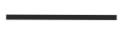 а) улучшенная дорога11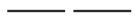 а) канава с водой1б) непреодолимая река11б) проселочная дорога1в) тропа11в) узкая просека2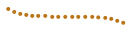 а) земляной вал12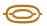 а) яма2б) разрушенная каменная стена12б) лощина2в) сухая канава12в) гора3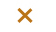 а) внемасштабный объект рельефа13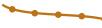 а) земляной обрыв3б) воронка13б) земляной вал3в) микробугорок13в) основная горизонталь4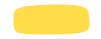 а) фруктовый сад14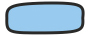 а) озеро4б) открытое пространство14б) запретная территория4в) лес, проходимый в одном направлении14в) непреодолимое болото5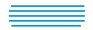 а) заболоченность15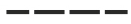 а) сухая канава5б) непреодолимое болото15б) тропа5в) труднопреодолимое болото15в) маленькая промоина6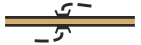 а) трубопровод16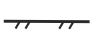 а) проход в ограде6б) мост16б) каменная стена6в) туннель16в) непреодолимая ограда7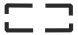 а) фундамент17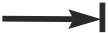 а) стрельбище7б) постройка17б) кормушка7в) застроенная территория17в) стрелка магнитного меридиана8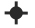 а) большая башня18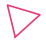 а) внемасштабный искусственный объект8б) церковь18б) финиш8в) маленькая башня18в) точка начала ориентирования9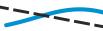 а) туннель19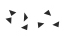 а) каменная россыпь9б) переправа с мостом19б) сухая канава9в) переправа без моста19в) поверхность с микронеровностями10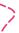 а) непригодная для движения дорога20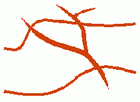 а) промоина10б) непреодолимая граница20б) микроямка10в) маркированный участок20в) лощинка1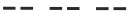 а) шоссе11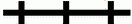 а) железная дорога1б) исчезающая тропа11б) преодолимый трубопровод1в) улучшенная дорога11в) каменная стена2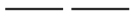 а) широкая заросшая просека12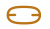 а) лощина2б) река12б) обрыв2в) узкая просека12в) яма3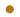 а) группа камней13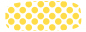 а) закрытое пространство3б) пещера13б) удобное для бега пространство3в) микробугорок13в) труднопроходимая растительность4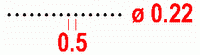 а) четкая граница растительности14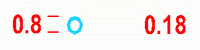 а) колодец4б) пересыхающий ручей14б) пруд4в) сухая канава14в) родник5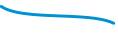 а) канава15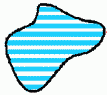 а) озеро5б) пересыхающий ручей15б) непреодолимое болото5в) непреодолимая река15в) болото6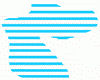 а) болото16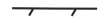 а) преодолимая ограда6б) непреодолимое болото16б) разрушенная ограда6в) заболоченность16в) непреодолимая ограда7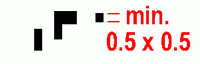 а) фундамент17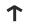 а) стрелка магнитного меридиана7б) постройка17б) стрельбище7в) застроенная территория17в) кормушка8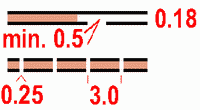 а) шоссе18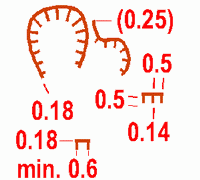 а) земляной вал8б) проселочная дорога18б) промоина8в) улучшенная дорога18в) земляной обрыв9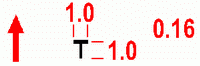 а) внемасштабный искусственный объект19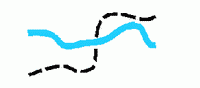 а) мостик9б) маленькая башня19б) переправа с мостом9в) большая башня19в) переправа без моста10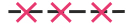 а) непригодная для движения дорога20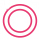 а) контрольный пункт10б) запрещенный для бега район20б) пункт питания10в) маркированный участок20в) финиш1лощиналощина11улучшенная дорогаулучшенная дорогаа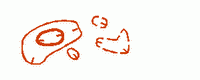 б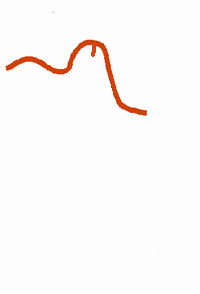 в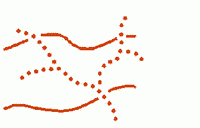 а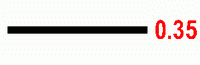 бв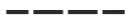 2ручейручей12железная дорогажелезная дорогаа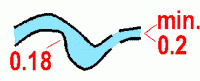 б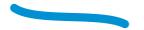 в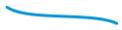 аб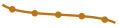 в3труднопроходимое болототруднопроходимое болото13электролинияэлектролинияаб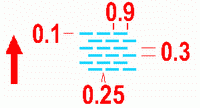 ва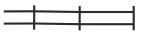 б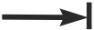 в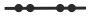 4каменькамень14непреодолимая ограданепреодолимая оградаа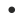 б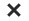 в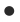 а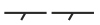 бв5переправа с мостомпереправа с мостом15высокая башнявысокая башняаб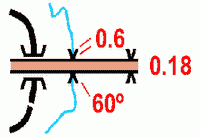 в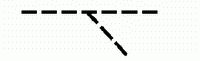 абв6воронкаворонка16начало ориентированияначало ориентированияа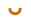 б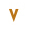 в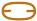 а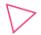 бв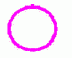 7узкая просекаузкая просека17опасная территорияопасная территорияа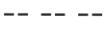 б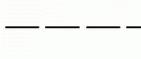 в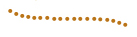 а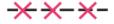 б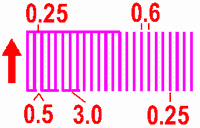 в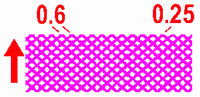 8колодецколодец18непреодолимый трубопроводнепреодолимый трубопровода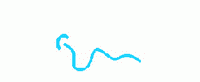 бв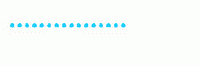 аб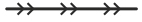 в9открытое пространствооткрытое пространство19развалиныразвалиныа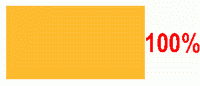 б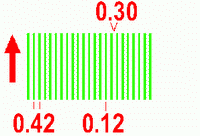 в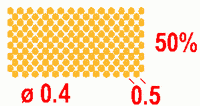 абв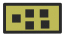 10лес, пробегаемый в одном направлениилес, пробегаемый в одном направлении20горагораа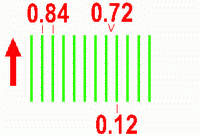 б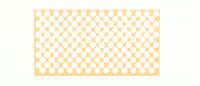 в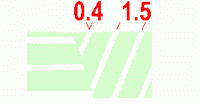 абвЧто означает этот символ?Подберите символКакой условный знак относится к рельефу?Какой условный знак относится к рельефу?Какой условный знак относится к рельефу?Какой условный знак относится к рельефу?Какой условный знак относится к растительности?Какой условный знак относится к растительности?Какой условный знак относится к растительности?1абв11а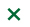 бв2аб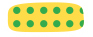 в12абв3аб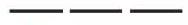 в13а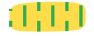 бв4абв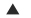 14а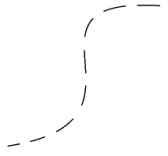 б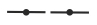 в5а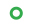 бв15аб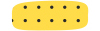 вКакой условный знак относится к гидрографии?Какой условный знак относится к гидрографии?Какой условный знак относится к гидрографии?Какой условный знак относится к гидрографии?Какой условный знак относится к искусственным сооружениям?Какой условный знак относится к искусственным сооружениям?Какой условный знак относится к искусственным сооружениям?6а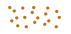 б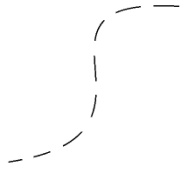 в16абв7аб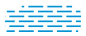 в17а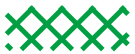 бв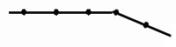 8абв18абв9абв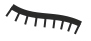 19абв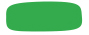 10абв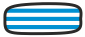 20аб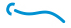 вКакой условный знак относится к знаку обозначения дистанции?Какой условный знак относится к знаку обозначения дистанции?Какой условный знак относится к знаку обозначения дистанции?Какой условный знак относится к знаку обозначения дистанции?Какой условный знак относится к площадным ориентирам?Какой условный знак относится к площадным ориентирам?Какой условный знак относится к площадным ориентирам?1а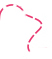 бв11абв2абв12абв3абв13абв4абв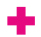 14абв5абв15абвКакой условный знак относится к линейным ориентирам?Какой условный знак относится к линейным ориентирам?Какой условный знак относится к линейным ориентирам?Какой условный знак относится к линейным ориентирам?Какой условный знак относится к точечным ориентирам?Какой условный знак относится к точечным ориентирам?Какой условный знак относится к точечным ориентирам?6абв16абв7абв17абв8абв18абв9абв19абв10абв20абв1абвгд2а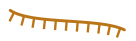 б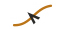 в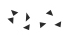 гд3абвгд4абвгд5аб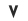 вгд6абвг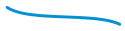 д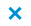 7абвг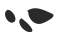 д8абвгд9аб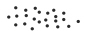 вгд10аб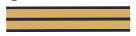 вгд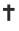 